SVETI SAVA 2022/23.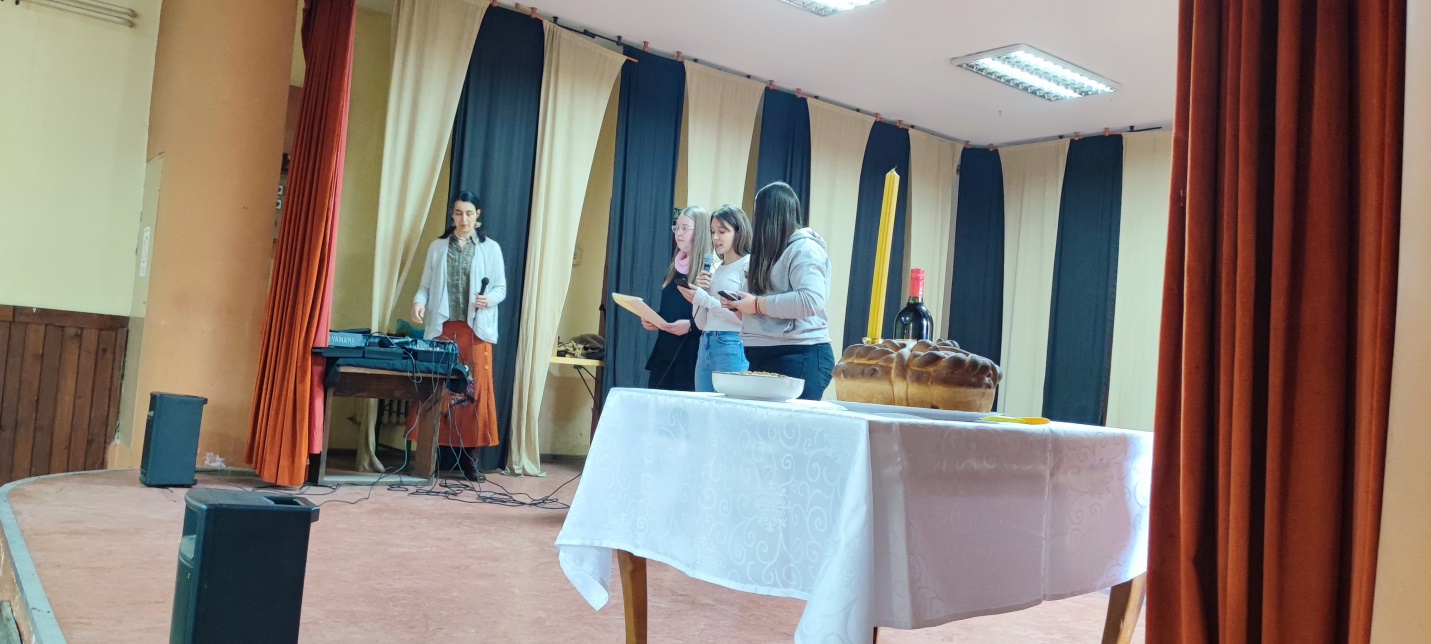 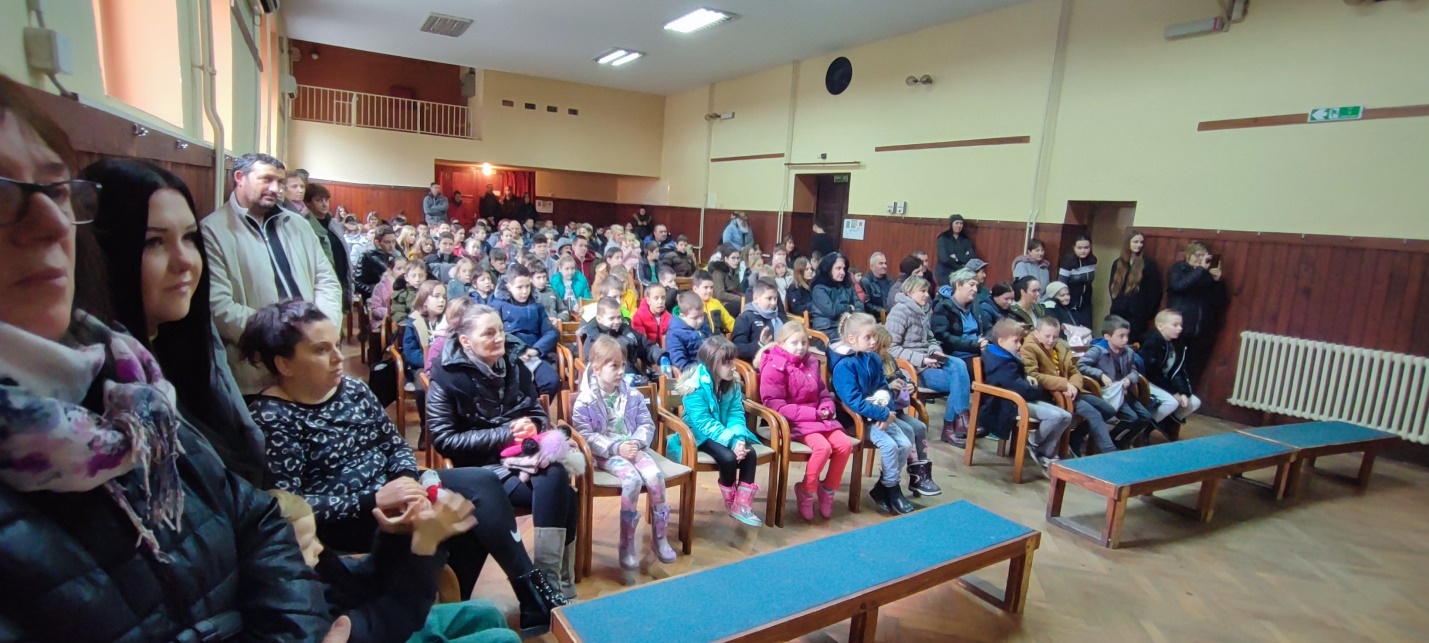 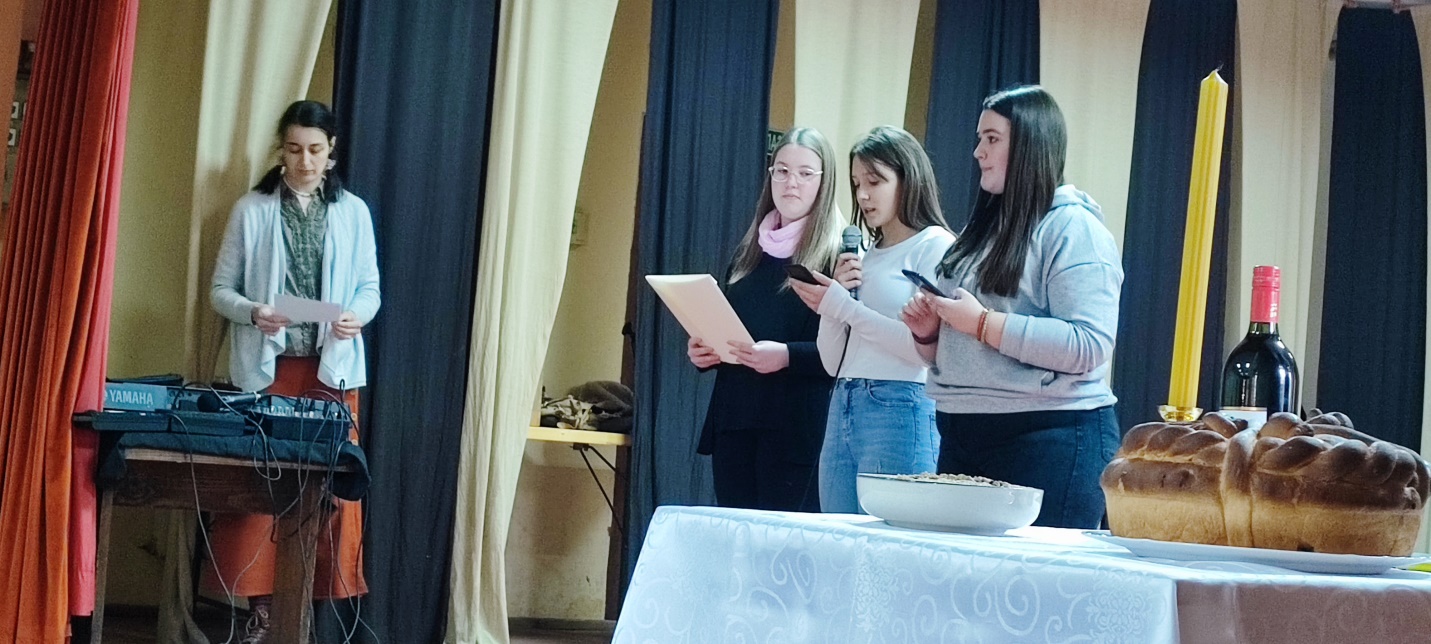 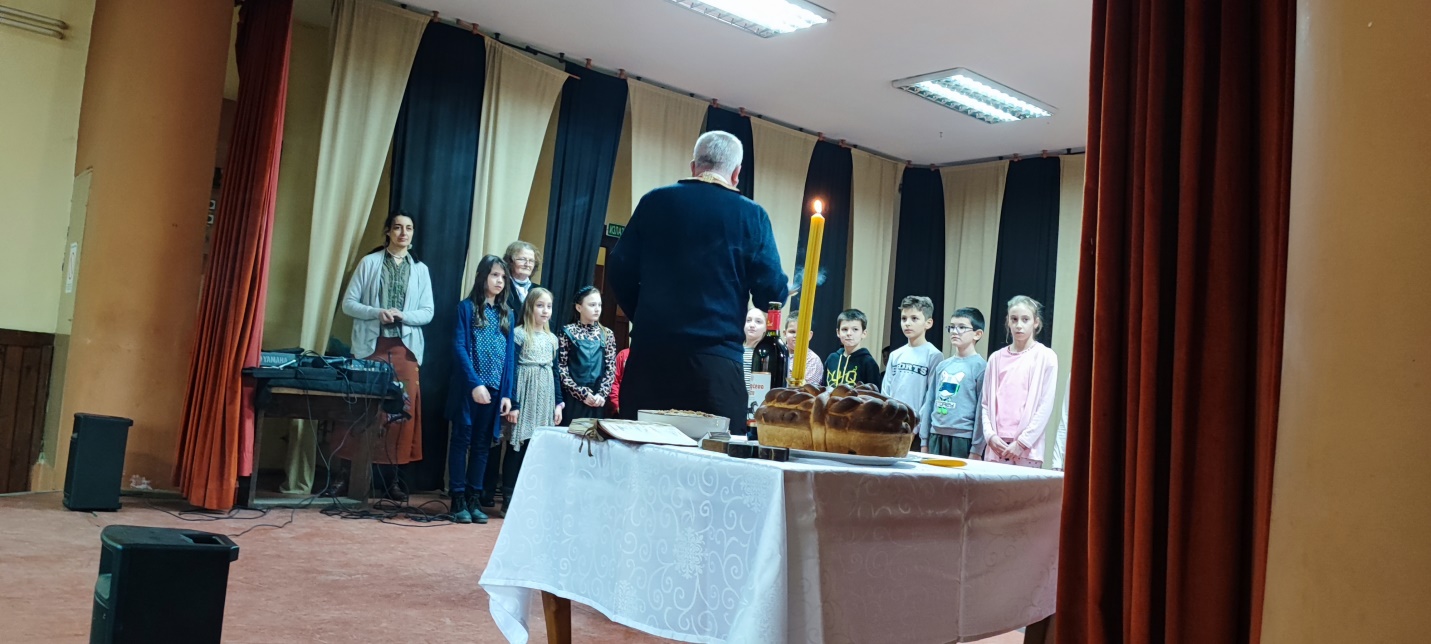 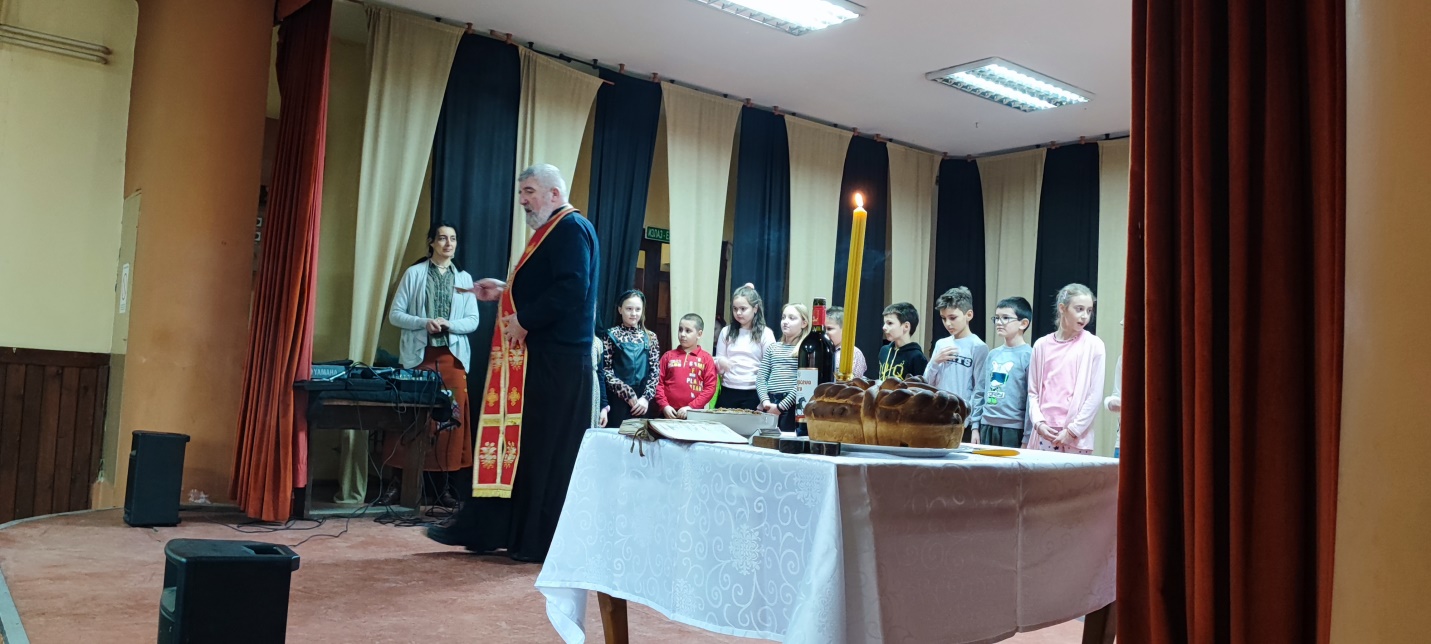 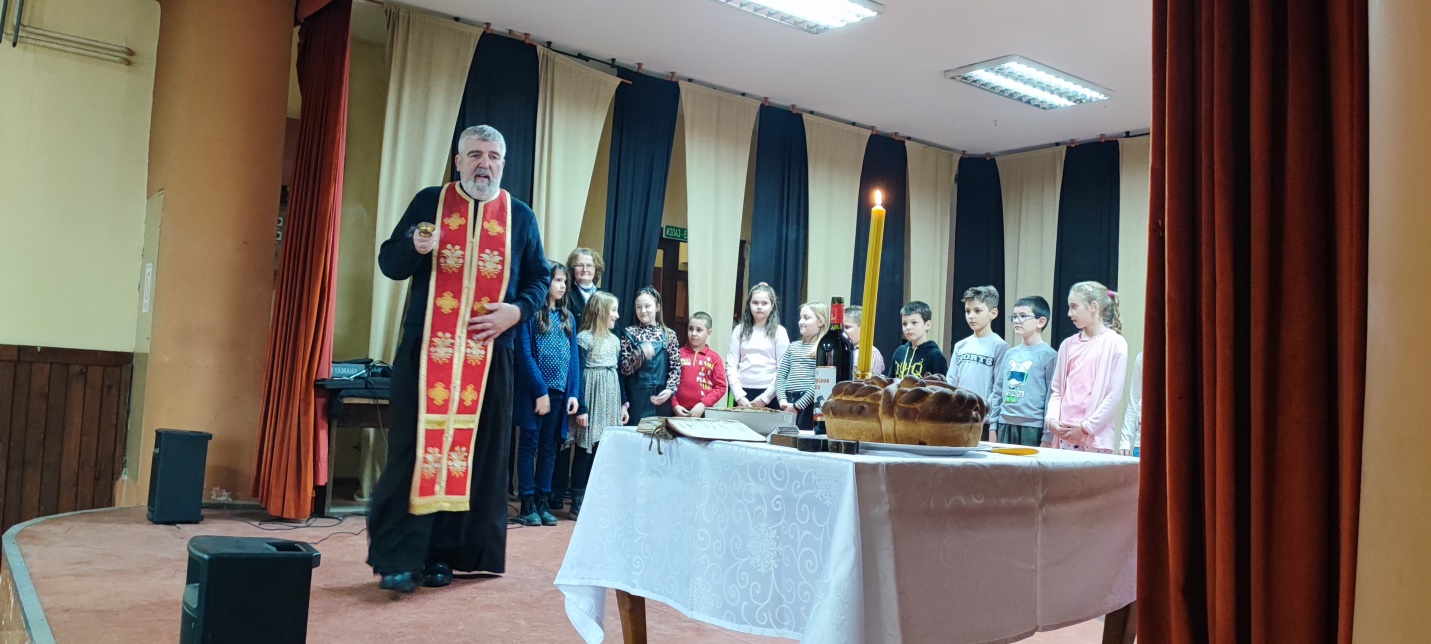 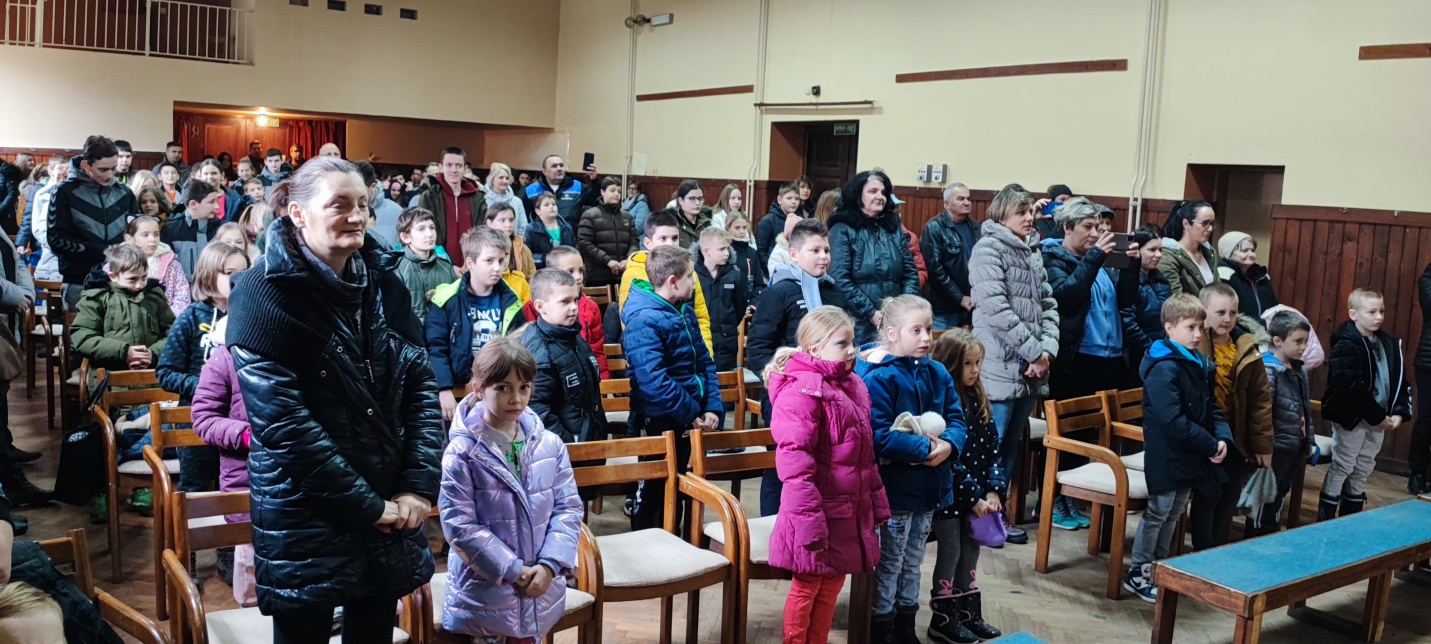 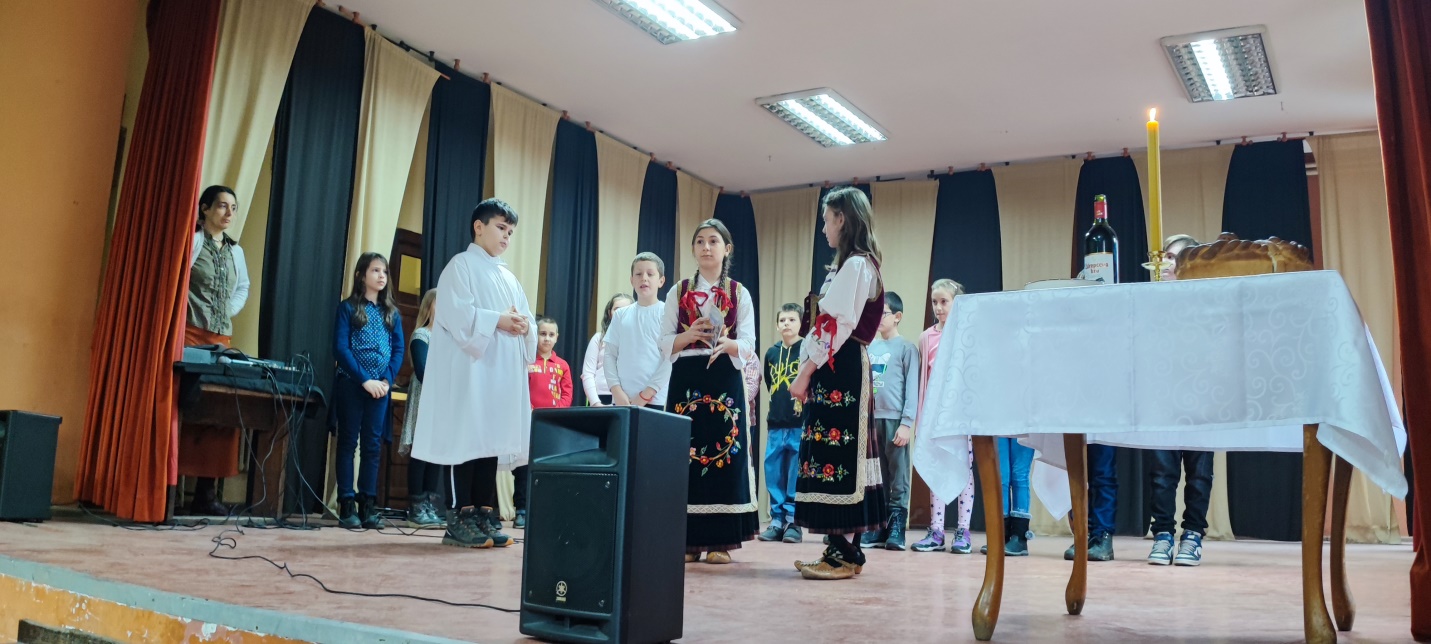 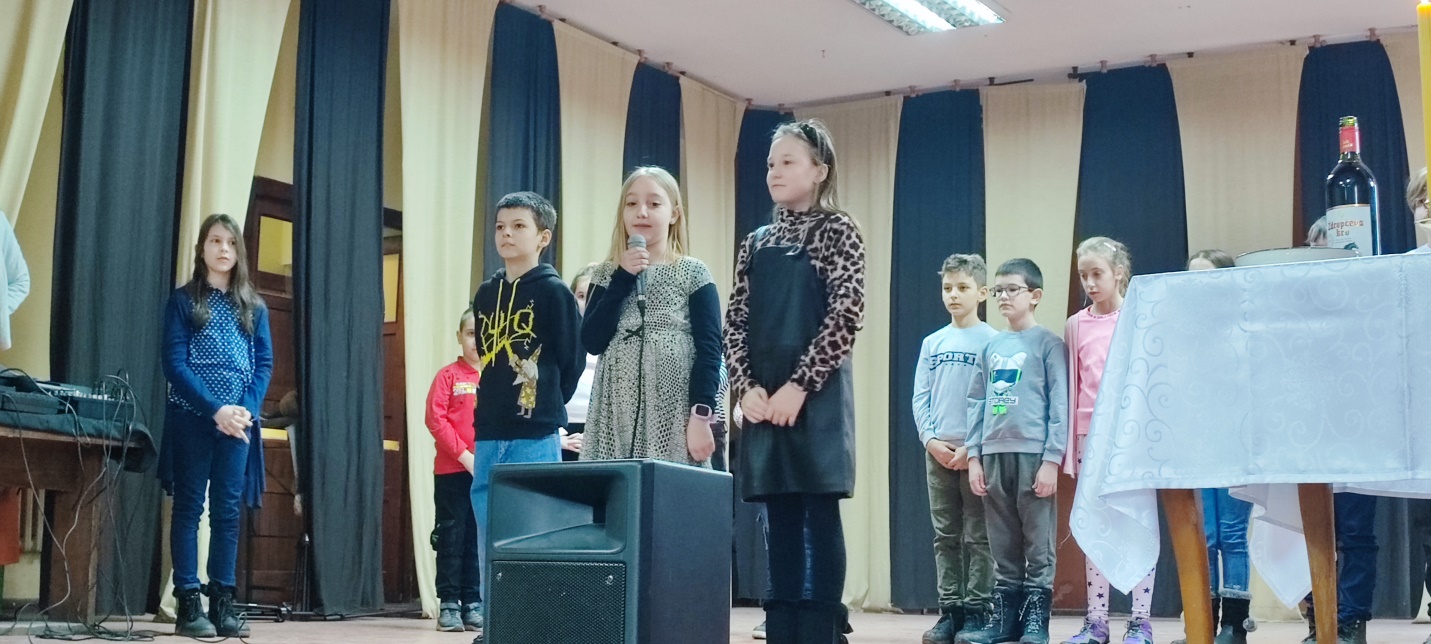 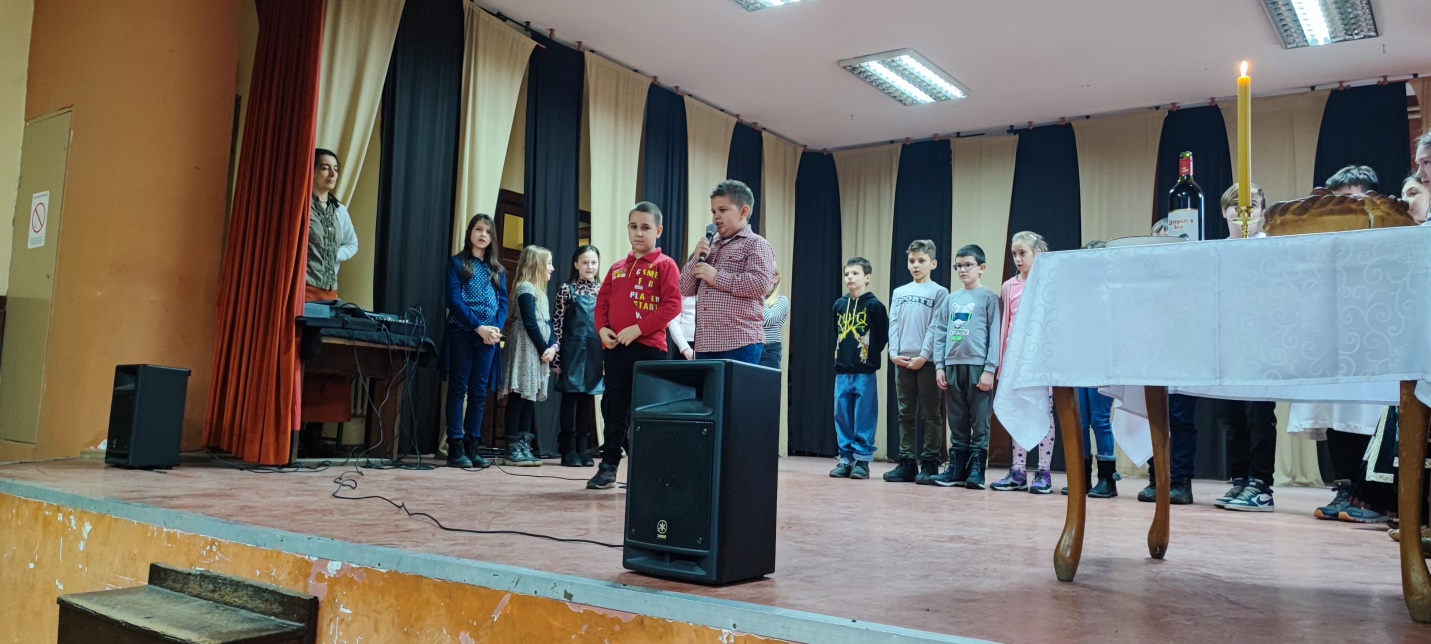 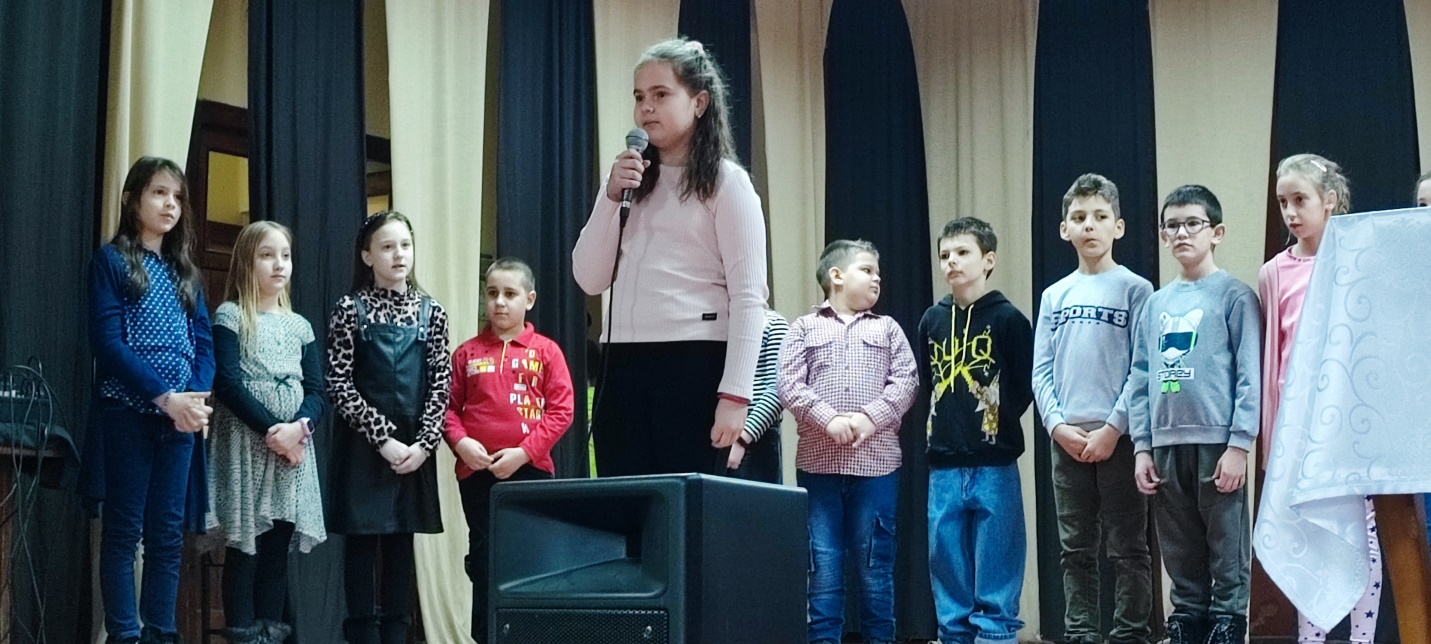 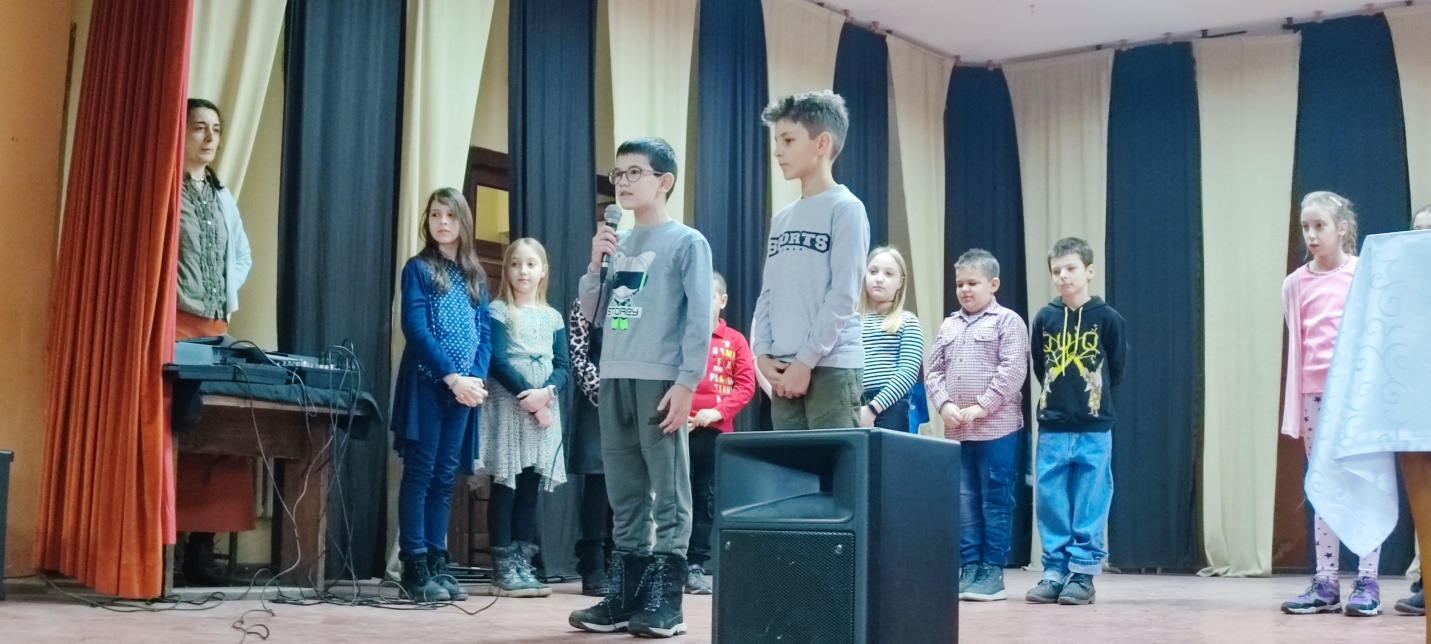 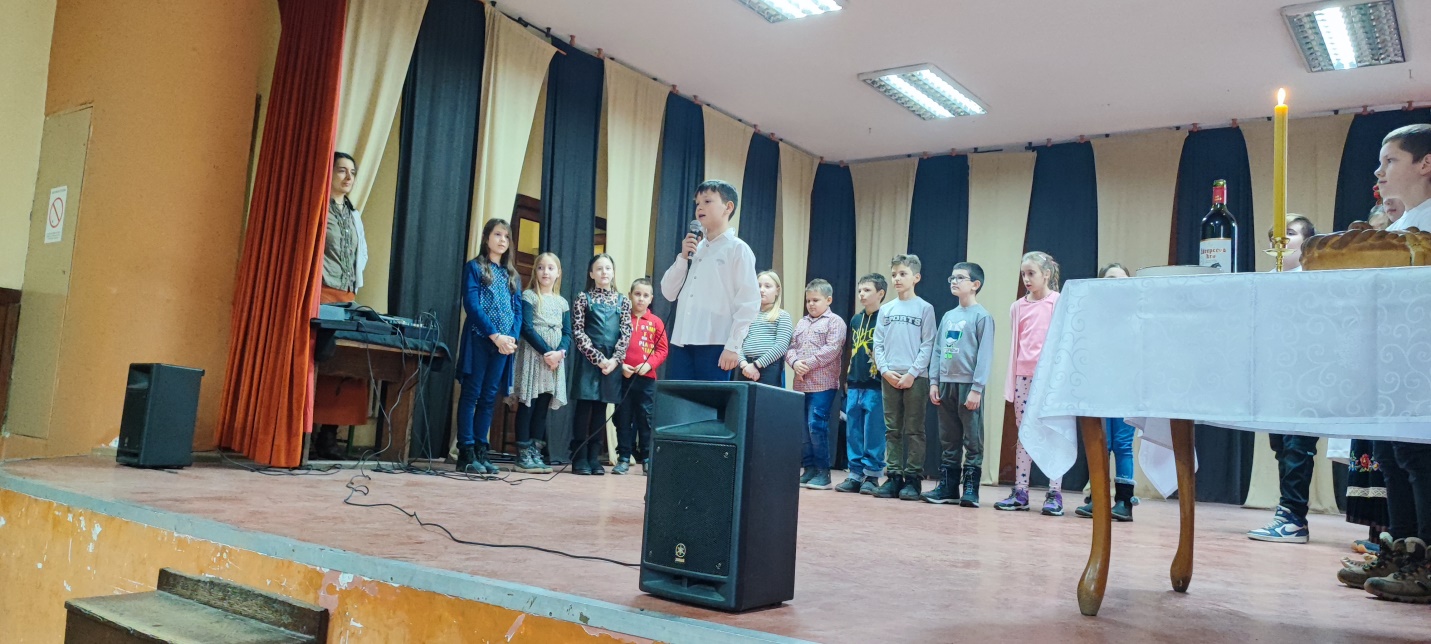 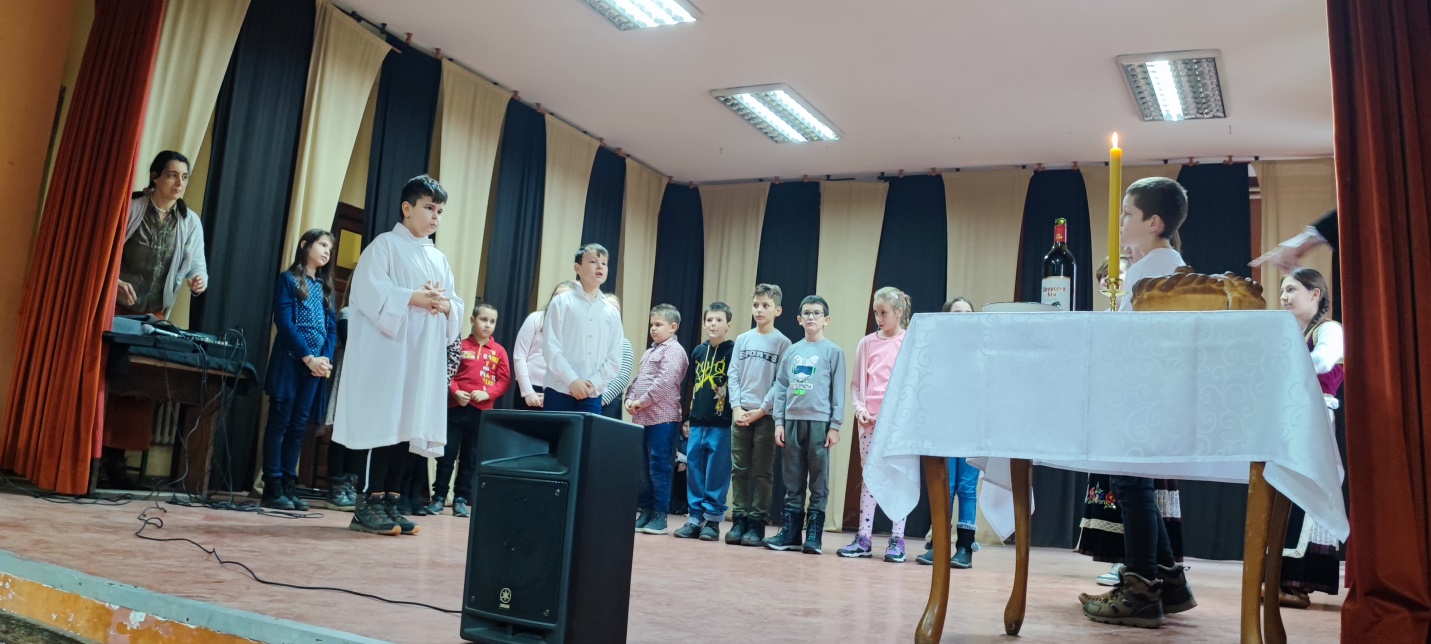 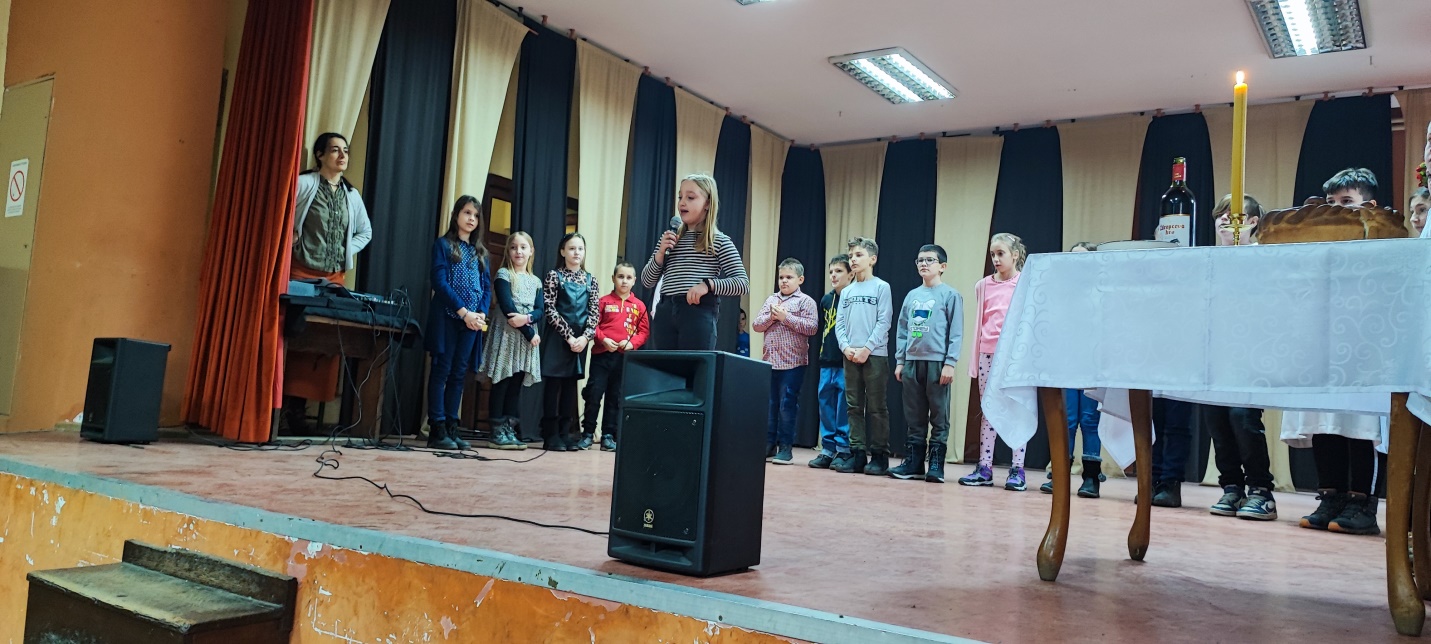 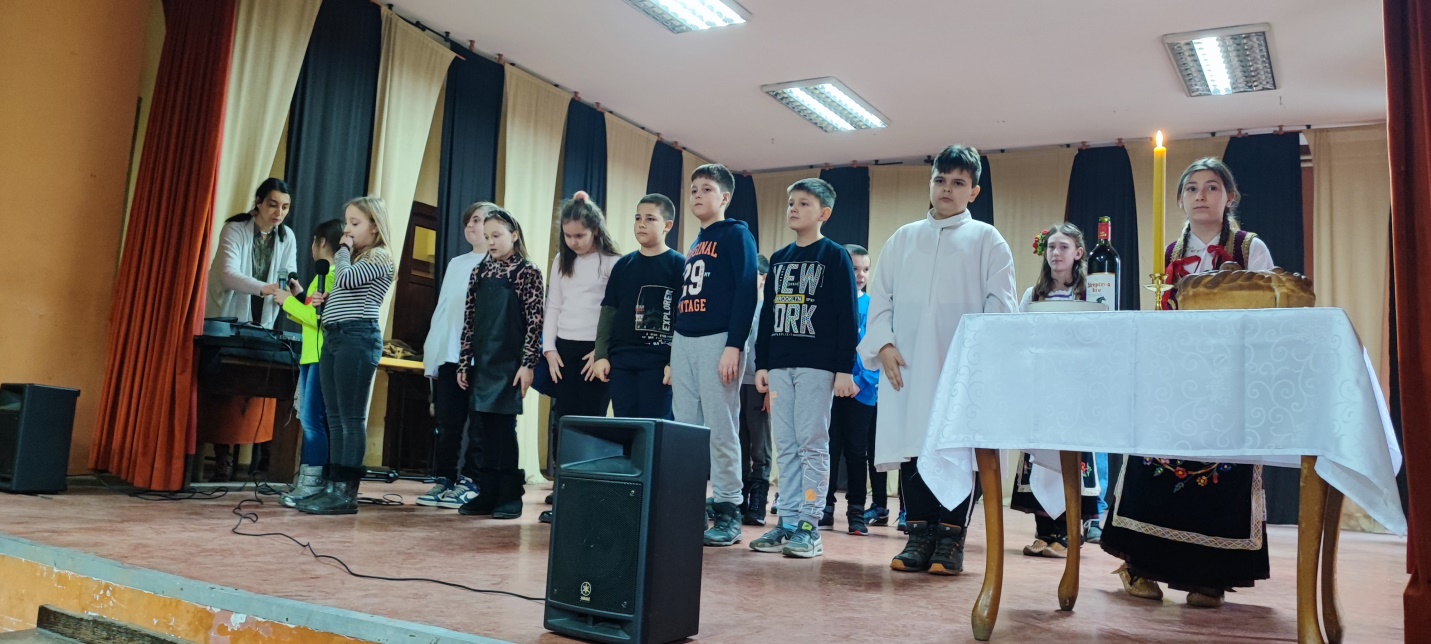 